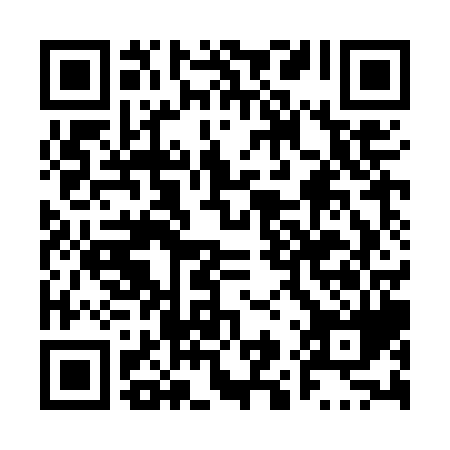 Prayer times for Britannia Heights, Ontario, CanadaWed 1 May 2024 - Fri 31 May 2024High Latitude Method: Angle Based RulePrayer Calculation Method: Islamic Society of North AmericaAsar Calculation Method: HanafiPrayer times provided by https://www.salahtimes.comDateDayFajrSunriseDhuhrAsrMaghribIsha1Wed4:155:511:006:018:109:462Thu4:135:491:006:028:129:483Fri4:115:481:006:028:139:504Sat4:095:461:006:038:149:515Sun4:075:451:006:048:159:536Mon4:065:441:006:058:179:557Tue4:045:421:006:058:189:578Wed4:025:411:006:068:199:599Thu4:005:401:006:078:2010:0010Fri3:585:381:006:088:2110:0211Sat3:565:371:006:088:2310:0412Sun3:545:361:006:098:2410:0613Mon3:525:351:006:108:2510:0814Tue3:515:331:006:108:2610:0915Wed3:495:321:006:118:2710:1116Thu3:475:311:006:128:2810:1317Fri3:465:301:006:128:3010:1518Sat3:445:291:006:138:3110:1619Sun3:425:281:006:148:3210:1820Mon3:415:271:006:148:3310:2021Tue3:395:261:006:158:3410:2122Wed3:385:251:006:168:3510:2323Thu3:365:241:006:168:3610:2524Fri3:355:241:006:178:3710:2625Sat3:335:231:006:178:3810:2826Sun3:325:221:006:188:3910:2927Mon3:315:211:006:198:4010:3128Tue3:295:201:016:198:4110:3229Wed3:285:201:016:208:4210:3430Thu3:275:191:016:208:4310:3531Fri3:265:191:016:218:4410:37